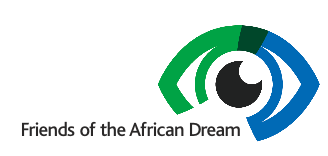 FINANCIAL OVERVIEW FRIENDS OF THE AFRICAN DREAM SIERRA LEONE 2018COSTSeuro'sLeonesEye careEye careGeneral3.44731.822.145Eye drop productionEye drop production10.73799.373.075Blind training3.02328.023.000Free cataract operationsFree cataract operations31.383289.175.000Travel and other costs volunteersTravel and other costs volunteersTravel and other costs volunteers10.40595.271.560Agriculture FabainaAgriculture Fabaina7.01564.100.000Individual educationIndividual education14.062129.955.000Transport containerTransport container8.22676.471.703Registration of FADRegistration of FAD3413.000.000Toyota FAD 001Toyota FAD 001Maintenance1.89917.289.000Fuel2.02118.600.000FAD organisatie SLFAD organisatie SLSalaries/ StipendsSalaries/ Stipends4.77343.700.000General2.81525.807.000FAD organisatie NLFAD organisatie NLContainer/website etcContainer/website etc6606.137.480Bank costsBank costs2422.254.313101.049930.979.276PAYBACKSPAYBACKSSongo Nerica riceSongo Nerica rice1511.400.000eye drop bottleseye drop bottles3.22630.000.0003.37631.400.000